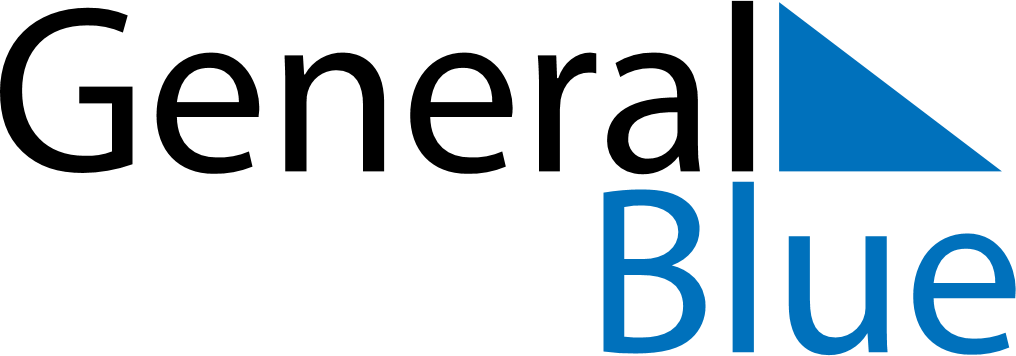 May 2024May 2024May 2024May 2024May 2024May 2024Rakkestad, Viken, NorwayRakkestad, Viken, NorwayRakkestad, Viken, NorwayRakkestad, Viken, NorwayRakkestad, Viken, NorwayRakkestad, Viken, NorwaySunday Monday Tuesday Wednesday Thursday Friday Saturday 1 2 3 4 Sunrise: 5:14 AM Sunset: 9:08 PM Daylight: 15 hours and 53 minutes. Sunrise: 5:12 AM Sunset: 9:11 PM Daylight: 15 hours and 58 minutes. Sunrise: 5:09 AM Sunset: 9:13 PM Daylight: 16 hours and 3 minutes. Sunrise: 5:06 AM Sunset: 9:15 PM Daylight: 16 hours and 8 minutes. 5 6 7 8 9 10 11 Sunrise: 5:04 AM Sunset: 9:18 PM Daylight: 16 hours and 13 minutes. Sunrise: 5:01 AM Sunset: 9:20 PM Daylight: 16 hours and 18 minutes. Sunrise: 4:59 AM Sunset: 9:22 PM Daylight: 16 hours and 23 minutes. Sunrise: 4:56 AM Sunset: 9:25 PM Daylight: 16 hours and 28 minutes. Sunrise: 4:54 AM Sunset: 9:27 PM Daylight: 16 hours and 33 minutes. Sunrise: 4:52 AM Sunset: 9:30 PM Daylight: 16 hours and 38 minutes. Sunrise: 4:49 AM Sunset: 9:32 PM Daylight: 16 hours and 42 minutes. 12 13 14 15 16 17 18 Sunrise: 4:47 AM Sunset: 9:34 PM Daylight: 16 hours and 47 minutes. Sunrise: 4:44 AM Sunset: 9:37 PM Daylight: 16 hours and 52 minutes. Sunrise: 4:42 AM Sunset: 9:39 PM Daylight: 16 hours and 56 minutes. Sunrise: 4:40 AM Sunset: 9:41 PM Daylight: 17 hours and 1 minute. Sunrise: 4:38 AM Sunset: 9:43 PM Daylight: 17 hours and 5 minutes. Sunrise: 4:35 AM Sunset: 9:46 PM Daylight: 17 hours and 10 minutes. Sunrise: 4:33 AM Sunset: 9:48 PM Daylight: 17 hours and 14 minutes. 19 20 21 22 23 24 25 Sunrise: 4:31 AM Sunset: 9:50 PM Daylight: 17 hours and 18 minutes. Sunrise: 4:29 AM Sunset: 9:52 PM Daylight: 17 hours and 22 minutes. Sunrise: 4:27 AM Sunset: 9:54 PM Daylight: 17 hours and 27 minutes. Sunrise: 4:25 AM Sunset: 9:56 PM Daylight: 17 hours and 31 minutes. Sunrise: 4:23 AM Sunset: 9:59 PM Daylight: 17 hours and 35 minutes. Sunrise: 4:21 AM Sunset: 10:01 PM Daylight: 17 hours and 39 minutes. Sunrise: 4:20 AM Sunset: 10:03 PM Daylight: 17 hours and 42 minutes. 26 27 28 29 30 31 Sunrise: 4:18 AM Sunset: 10:05 PM Daylight: 17 hours and 46 minutes. Sunrise: 4:16 AM Sunset: 10:06 PM Daylight: 17 hours and 50 minutes. Sunrise: 4:14 AM Sunset: 10:08 PM Daylight: 17 hours and 53 minutes. Sunrise: 4:13 AM Sunset: 10:10 PM Daylight: 17 hours and 57 minutes. Sunrise: 4:11 AM Sunset: 10:12 PM Daylight: 18 hours and 0 minutes. Sunrise: 4:10 AM Sunset: 10:14 PM Daylight: 18 hours and 3 minutes. 